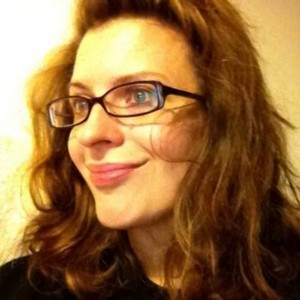 Η Φωτεινή Θωμαΐδου γεννήθηκε το 1977, σπούδασε στο Οικονομικό Τμήμα στο Εθνικό και Καποδιστριακό Πανεπιστήμιο Αθηνών και σήμερα είναι τελειόφοιτη υποψήφια διδάκτωρ, με θέμα διατριβής τα συνταξιοδοτικά συστήματα κοινωνικής ασφάλισης. Είναι κάτοχος δύο μεταπτυχιακών τίτλων σπουδών με άριστα (MSc σε Εφαρμοσμένα Οικονομικά και Χρηματοοικονομικά, MPhil στην Οικονομική Θεωρία), ενώ υπήρξε υπότροφος του Ιδρύματος Κρατικών Υποτροφιών για μεταπτυχιακές και διδακτορικές σπουδές. Μεταξύ άλλων, έχει εργασθεί ως Υπεύθυνη τμήματος ποιότητας ελέγχου και συντονισμού του εκπαιδευτικού υλικού των προγραμμάτων εξ’ αποστάσεως εκπαίδευσης στο Πανεπιστήμιο Αθηνών (2001-2003), ενώ από το 2007 εργάζεται στο ΙΟΒΕ ως Επιστημονική Συνεργάτης στο Τμήμα Μακροοικονομικής Ανάλυσης και Πολιτικής. Έχει συμμετάσχει σε ποικίλες έρευνες και μελέτες, ενώ κύρια ερευνητικά αντικείμενα της εργασίας της αποτελούν η έκδοση του Δελτίου Οικονομικής Συγκυρίας και Ερευνών Επενδύσεων ΙΟΒΕ / DG-ECFIN, η παρακολούθηση και καταγραφή των τάσεων του κλάδου Τροφίμων και Ποτών και η μελέτη της ελληνικής αγοράς εργασίας και του εκπαιδευτικού συστήματος.